ЗАТВЕРДЖЕНОРішення виконавчого комітету  міської ради«   »                        2021 року № ___Текстмеморіальної дошки учасникам антитерористичної операціїПащенку Ігорю Івановичу таРебенку Олегу ВікторовичуУ цьому закладі навчалисьТекстмеморіальної дошки учаснику антитерористичної операції,молодшому сержанту Збройних Сил УкраїниПономаренку Дмитру ОлександровичуРЕБЕНОК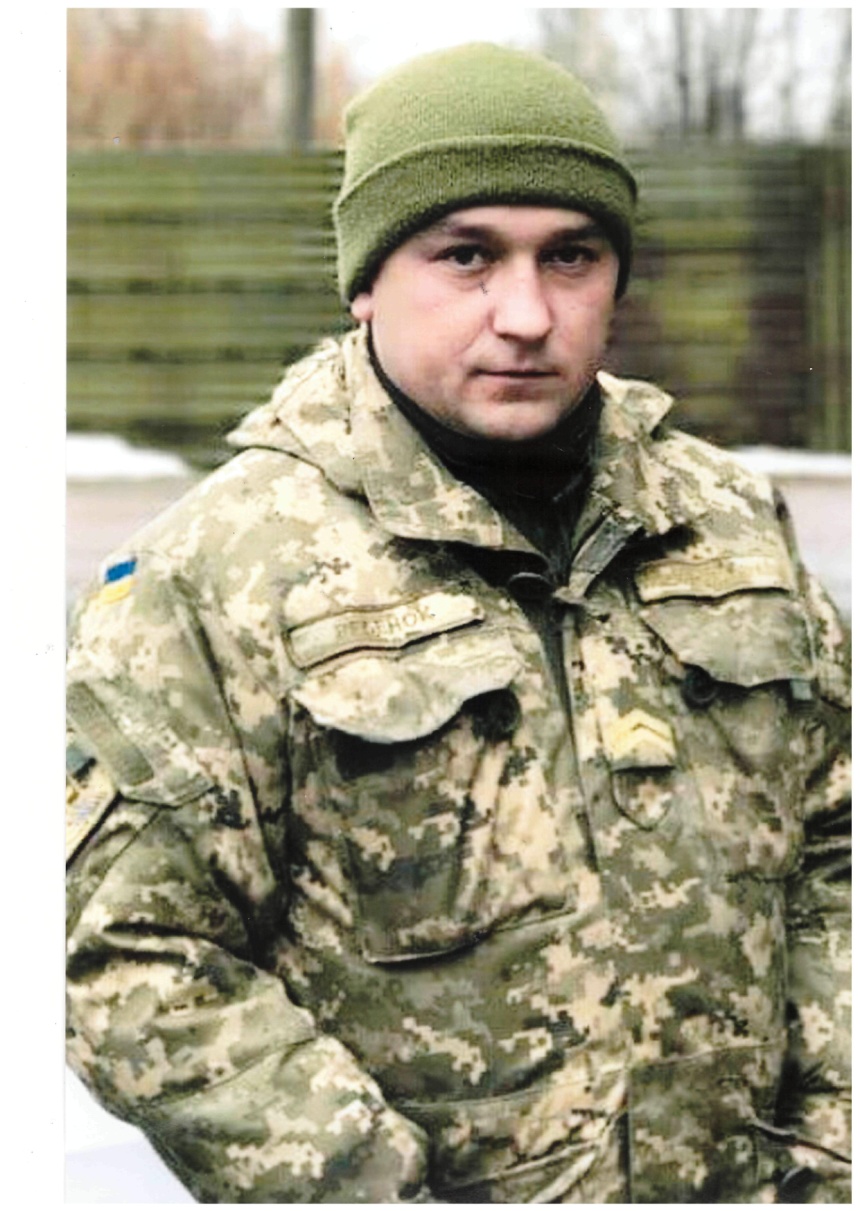 Олег Вікторович(08.10.1991-04.11.2019)які віддали своє життя за суверенітет та збереження територіальної цілісності України     ГЕРОЇ НЕ ВМИРАЮТЬ!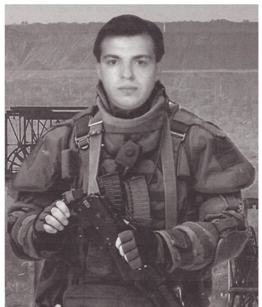 ПАЩЕНКОІгор Іванович(06.03.1974-03.11.2017)Нагороджений орденом«Лицарський Хрест Добровольця» (посмертно)«У цьому закладі навчавсяПОНОМАРЕНКОДмитро Олександрович (22.05.1981-25.02.2017),який віддав життя за збереження державного суверенітету й територіальної цілісності УкраїниНагороджений орденом «За мужність»ІІІ ступеня (посмертно)ГЕРОЇ НЕ ВМИРАЮТЬ!»